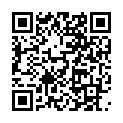 ссылка на документЗАКОНот 19 апреля 2023 г.
№ 82-ЗИ-VIIО внесении изменения в Закон Приднестровской Молдавской Республики «О государственной пошлине»САЗ (25.04.2023) № 23-16Принят Верховным Советом
Приднестровской Молдавской Республики 5 апреля 2023 годаСтатья 1. Внести в Закон Приднестровской Молдавской Республики от 30 сентября 2000 года № 345-ЗИД "О государственной пошлине"  (СЗМР 00-3) с изменениями и дополнениями, внесенными законами Приднестровской Молдавской Республики от 20 ноября 2001 года № 67-ЗИД-III (САЗ 01-48); от 10 июля 2002 года № 154-ЗИД-III (САЗ 02-28); от 23 июля 2002 года № 167-ЗИ-III (САЗ 02-30); от 31 июля 2003 года № 320-ЗИД-III (САЗ 03-31); от 28 ноября 2003 года № 364-ЗИ-III  (САЗ 03-48); от 26 июля 2005 года № 601-ЗИ-III (САЗ 05-31); от 3 ноября 2005 года № 658-ЗИД-III (САЗ 05-45); от 16 ноября 2005 года № 664-ЗД-III  (САЗ 05-47); от 22 января 2007 года № 168-ЗИ-IV (САЗ 07-5); от 12 июня 2007 года № 223-ЗИД-IV (САЗ 07-25); от 20 июня 2007 года № 229-ЗИ-IV  (САЗ 07-26); от 3 июля 2007 года № 249-ЗД-IV (САЗ 07-28); от 2 августа 2007 года № 273-ЗИД-IV (САЗ 07-32); от 27 сентября 2007 года № 319-ЗИД-IV (САЗ 07-40); от 8 июля 2008 года № 486-ЗИД-IV (САЗ 08-27); от 31 июля 2008 года № 517-ЗД-IV (САЗ 08-30); от 26 сентября 2008 года № 548-ЗИД-IV (САЗ 08-38); от 26 сентября 2008 года № 556-ЗИД-IV  (САЗ 08-38); от 1 октября 2009 года № 877-ЗИД-IV (САЗ 09-40); от 19 октября 2009 года № 886-ЗИД-IV (САЗ 09-43); от 14 декабря 2009 года № 915-ЗД-IV (САЗ 09-51); от 8 февраля 2010 года № 19-ЗД-IV (САЗ 10-6); от 22 июля 2010 года № 141-ЗД-IV (САЗ 10-29); от 29 сентября 2010 года № 178-ЗИД-IV (САЗ 10-39); от 8 декабря 2010 года № 244-ЗИ-IV  (САЗ 10-49); от 10 декабря 2010 года № 262-ЗИ-IV (САЗ 10-49); от 29 декабря 2011 года № 263-ЗИД-V (САЗ 12-1,1); от 27 февраля 2012 года № 17-ЗИ-V (САЗ 12-10); от 5 марта 2012 года № 23-ЗИД-V (САЗ 12-11); от 16 октября 2012 года № 195-ЗИ-V (САЗ 12-43); от 22 января 2013 года № 22-ЗД-V (САЗ 13-3); от 11 марта 2013 года № 52-ЗИ-V (САЗ 13-10); от 28 сентября 2013 года № 197-ЗИД-V (САЗ 13-38,1); от 19 ноября 2013 года № 231-ЗД-V (САЗ 13-46); от 16 января 2014 года № 9-ЗИД-V (САЗ 14-3); от 17 апреля 2014 года № 84-ЗД-V (САЗ 14-16); от 7 мая 2014 года № 98-ЗИД-V (САЗ 14-19); от 31 октября 2014 года № 168-ЗИ-V (САЗ 14-44); от 15 января 2015 года № 12-ЗД-V (САЗ 15-3); от 12 февраля 2016 года № 9-ЗИ-VI (САЗ 16-6); от 19 июня 2017 года № 177-ЗИ-VI (САЗ 17-25); от 19 июля 2017 года № 225-ЗД-VI (САЗ 17-30); от 16 ноября 2017 года № 319-ЗИ-VI (САЗ 17-47); от 24 ноября 2017 года № 334-ЗД-VI (САЗ 17-48); от 18 декабря 2017 года № 368-ЗИ-VI (САЗ 17-52); от 28 декабря 2017 года № 391-ЗД-VI (САЗ 18-1,1); от 10 января 2018 года № 2-ЗИ-VI (САЗ 18-2); от 1 марта 2018 года № 54-ЗД-VI (САЗ 18-9); от 10 января 2019 года № 5-ЗД-VI (САЗ 19-1); от 10 января 2019 года № 7-ЗИ-VI (САЗ 19-1); от 12 марта 2019 года № 20-ЗД-VI (САЗ 19-10); от 5 апреля 2019 года № 46-ЗИД-VI (САЗ 19-13); от 5 апреля 2019 года № 47-ЗИ-VI (САЗ 19-13); от 8 апреля 2019 года № 58-ЗИ-VI (САЗ 19-14); от 11 июля 2019 года № 130-ЗИ-VI (САЗ 19-26); от 23 июля 2019 года № 145-ЗИ-VI (САЗ 19-28); от 31 июля 2019 года № 162-ЗИД-VI (САЗ 19-29); от 18 ноября 2019 года № 205-ЗД-VI (САЗ 19-45); от 18 ноября 2019 года № 206-ЗИ-VI (САЗ 19-45); от 20 января 2020 года № 5-ЗИ-VI (САЗ 20-4); от 14 февраля 2020 года № 23-ЗИД-VI (САЗ 20-7); от 12 мая 2021 года № 89-ЗИ-VII (САЗ 21-19); от 22 июля 2021 года № 182-ЗИД-VII (САЗ 21-29); от 27 сентября 2021 года № 221-ЗД-VII (САЗ 21-39,1); от 15 октября 2021 года № 242-ЗИ-VII  (САЗ 21-41); от 19 октября 2021 года № 251-ЗД-VII (САЗ 21-42); от 3 декабря 2021 года № 316-ЗИД-VII (САЗ 21-48); от 10 января 2022 года № 7-ЗИ-VII (САЗ 22-1); от 28 марта 2022 года № 44-ЗД-VII (САЗ 22-12); от 13 апреля 2022 года № 58-ЗИ-VII (САЗ 22-14); от 6 мая 2022 года № 83-ЗИ-VII  (САЗ 22-17); от 20 июня 2022 года № 135-ЗД-VII (САЗ 22-24); от 29 сентября 2022 года № 251-ЗД-VII (САЗ 22-38,1); от 30 сентября 2022 года № 263-ЗД-VII (САЗ 22-38,1); от 30 сентября 2022 года № 264-ЗИД-VII (САЗ 22-38,1); от 29 декабря 2022 года № 397-ЗИД-VII (САЗ 23-1), следующее изменение.Часть первую подпункта а-1) части первой пункта 5-1 статьи 4 изложить в следующей редакции:"а-1) за государственную регистрацию юридических лиц, создаваемых путем реорганизации в форме слияния, разделения, выделения, преобразования, - 50 РУ МЗП".Статья 2. Настоящий Закон вступает в силу с 1 января 2024 года.Президент
Приднестровской
Молдавской Республики В. Н. КРАСНОСЕЛЬСКИЙг. Тирасполь
19 апреля 2023 г.
№ 82-ЗИ-VII